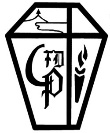                                                                                                                                                                                         COLEGIO PARROQUIAL                                                                                                                                                                                       FRANCISCO DIDIER                                                                                                                                                                                       ZAPALLAR LISTA DE ÚTILES KINDER 2020Estos materiales deben ser entregados a partir del día 27 de febrero al 01 de marzo, en la sala de kínder, a la asistente del nivel.UNIFORME COMPLETO OFICIAL DEL COLEGIO MARCADO CON NOMBRE Y APELLIDO.Buzo del colegio con polera amarilla. MARCADO CON NOMBRE Y APELLIDOZapatillas deportivas blancas o negras MARCADO CON NOMBRE Y APELLIDOCotona o delantal con cinta roja en la manga derecha. MARCADO CON NOMBRE Y APELLIDOMochila (no maletas con ruedas).Libreta del colegio forrada transparente. IMPORTANTE: El uniforme oficial del Colegio es de uso obligatorio, no se aceptarán prendas que no correspondan a él.ÚTILES DE ASEO MARCADOS CON NOMBRE Y APELLIDO.Cepillo de dientes. Pasta de dientes.Toalla marcada de 40 x 30 cm, con elástico para colgar en el cuello.1 vaso plástico  con asa de 200ml.MATERIALES GENERALES (no necesariamente deben estar marcados):  Texto de inglés (Learn english with dora the explorer 3) será vendido en el colegio los días 27/02- 4 y 5/03/2020Texto de lenguaje caligrafix trazos y letras N°2 a partir de los 5 años.Texto de matemática caligrafix lógica y números N° 2 a partir de los 5 años.1 estuche marcado y completo con 12 lápices de colores largos, 1 lápiz grafito HB N° 2, 1 sacapuntas metálico, 1 goma de borrar, 1 tijera escolar punta redonda, 1 barra de pegamento de 40 grs (todo marcado). Y debe ser revisado por el apoderado para reponer lo que vaya faltando, todos los fines de semana.Témperas de 250 ml, 3 colores secundarios1 cuaderno college a cuadros 7mm con forro transparente.3 cajas de lápices de madera largos de 12 colores tamaño jumbo.2 cajas de lápices scripto de 12 colores gruesos tamaño jumbo (se sugiere marca giotto)2 cajas de lápices de pasteles de 12 colores.2 cajas de lápices de cera de 12 colores (se sugiere marca artel)5 cajas de plasticinas de 12 colores (se sugiere marca artel)2  carpetas  con acoclip.(roja y azul)2 block de cartulinas de colores. 4 paquetes de papel lustre de 10 x 10 cm.1 paquete de papel volantín.2 block cartulina española.2 block de goma eva2 block papel entretenido3 pliegos de papel kraft de 115 x 154 cm.2 block de dibujo N°99 de 20 hojas médium.1 paquete de arcilla.1 clip grande para la libreta de comunicaciones (marcado con nombre)2 pinceles de cerda plano N° 12 y 16.1 cuchara de medidas (leche, detergente, etc. reciclada)1 aguja de lana metálica punta redonda.5 sobres de escarcha5 sobres de lentejuela de diversos colores.5 pares de ojitos movibles medianos o grandes.10 botones de cualquier tamaño o color.1 paquete de plumas1 paquete de pompones1 paquete de limpiapipas5 plumones de pizarra blanca (negro, rojo, azul y verde)2 plumones negros permanente (punta delgada, punta gruesa)3 masking tape de 5 cm de ancho.1 cinta de embalaje transparente de 5 cm de ancho.3 pegamentos en barra de 40 gramos.2 tijeras punta redonda.20 platos de cartón blancos de 23 cm.20 vasos plásticos 250 ml. (se sugiere plástico americano rojo resistente).JUGUETES: ELEGIR PARA TRAER 3 DE ESTOS:1 muñeca  y  1 set  de  mamaderas, chupetes, pañales, ropa, tutos o cuna (lo que tengan que puedan donar al curso) Set o accesorios de peluquería1 Set de tacitas, ollas, comida, planchas, escoba, pala o utensilios de cocina.Set de doctor o de veterinario 2 Set de autos chicos de buena calidad o camiones de construcción o medios de transporte aéreo, acuático, terrestre. 1 Set de herramientas plásticas o de madera.1 puzle de madera de 24 piezas de 30 x 40 cm aprox. de buena calidad.1 libro de cuento para niños de  5 a 6 años con texto adecuado (evitar libros de Disney o de princesas)1 balde resistente y una pala para el patio 1 Caja plástica de 7 lt. 1 Juego de mesa acorde a la edad.1 disfraz a elección1 ovillo de lana color a elección.1 set de stickers1 sobre de semillas para huerto_________________________________________________________________________________________________________________Colegio Parroquial Francisco Didier – German Riesco #220,Zapallar – Fono: 33-2741525  www.cpfd.cl   - colegiofranciscodidier@gmail.com